Emergency Support Function (ESF) #1 AnnexTransportation [INSERT NAME OF COUNTY]Emergency Operations Plan ESF Annex #1 {Template}[INSERT MONTH AND YEAR]DISCLAIMERThis template was created by the Indiana Department of Homeland Security (IDHS) to assist Indiana County Emergency Management Agencies (EMAs) and their stakeholders in the development of their County Emergency Support Function (ESF) annex. This template provides SAMPLE language based off the State ESF Annex, but IDHS has tailored it for a more county-specific approach. We have included charts and layout diagrams to assist county Emergency Managers with identifying and documenting their specific needs for the update of their ESF Annex. This template is constructed off the State of Indiana’s Emergency Operations Plan and ESF Annex and follows FEMA CPG 101 guidance. This template can be scaled up or down and modified to follow each county’s unique organizational structure, activation protocol, threat and hazard assessments, and current capability and capacity gaps. This template follows all federal, state and Emergency Management Accreditation Program (EMAP) guidance. IDHS welcomes feedback on this template. Our goal is to provide our county stakeholders with best practices and the most comprehensive product for our county EMAs and stakeholders in their planning initiatives.  REMOVE THIS PAGE PRIOR TO PUBLISHING COUNTY DOCUMENTPLANNING AGENCIESWithin each plan or annex, an agency or organization has been given the designation of primary, supporting, non-governmental or local agencies based on their authorities, resources, and capabilities. Though an agency may be listed as a primary agency, they do not control or manage those agencies identified as supporting agencies. The agencies listed below are part of the Whole Community Planning Committee for this plan/annex.Primary Agency[INSERT NAME OF COUNTY PRIMARY AGENCY] SUPPORTING AGENCIESWith coordination from [INSERT NAME OF COUNTY], supporting agencies will strive to build, maintain, and promote a process of effectively preparing for, protecting against, mitigating against, responding to, and recovering from the challenges and demands of hazards which could affect our citizens and communities.PURPOSE, SCOPE, SITUATION, AND ASSUMPTIONSPurposeThe purpose of the Transportation Emergency Support Function (ESF #1) is to provide the resources and personnel to meet the overall transportation-related needs of the county before, during and after emergency or disaster events. Such events may significantly impact the ability of county and local jurisdictions to effectively move critical resources, equipment, and personnel. Transportation systems include roadways, railways, bus systems, airways, and waterways in [INSERT NAME OF COUNTY]. ESF #1 will coordinate the assessment, restoration, and recovery of all county transportation systems, as well as manage the transportation of critical resources and identify movement restrictions.ESF #1 provides support by assisting [INSERT NAME OF COUNTY] local governmental entities, voluntary organizations, nongovernmental organizations, and the private sector in the management of transportation systems and infrastructure during domestic threats or in response to actual or potential incidents.scopeThe ability to sustain transportation services, mitigate adverse economic impacts, meet societal needs, and move emergency relief personnel and commodities will depend on effective transportation decisions at all levels. Unnecessary reductions or restrictions to transportation will directly impact the effectiveness of all prevention, protection, mitigation, response, and recovery efforts. ESF #1 organizations possess considerable expertise in intermodal transportation and have important relationships with public and private sector transportation stakeholders. Functions include: Monitoring and reporting status of and damage to the transportation system and infrastructure as a result of the incident. Identifying temporary alternative transportation solutions that can be implemented when systems or infrastructure are damaged, unavailable, or overwhelmed. Coordinating and supporting prevention, protection, mitigation, response, and recovery activities among transportation stakeholders within the authorities and resource limitations of ESF #1 agencies. ESF #1 is not responsible for the movement of goods, equipment, animals, or people. In cases where local, state, tribal, territorial, and insular area authorities are overwhelmed, federal support for mass evacuations is addressed in the Mass Evacuation Incident Annex to the National Response Framework (NRF). ESF #1 can provide any or all of the activities within the scope of this annex to support the Mass Evacuation Incident Annex efforts.Situation In the event [INSERT NAME OF COUNTY] determines the need for ESF #1 regarding any of the four phases of emergency management, the [INSERT NAME OF COUNTY] Department of Transportation will act as the primary agency. ESF #1 will be responsible for implementing internal SOPs and/or SOGs and protocols to ensure adequate staffing and administrative support for both field operations and coordination efforts in the county EOC. ESF #1 personnel will coordinate the activation of transportation assets to fulfill specific mission assignments that support essential activities in prevention, protection, mitigation, response, and recovery efforts. Effective response, as well as ongoing support efforts, will be contingent upon the availability of resources and the extent/impact of the incident upon the county.Hazards and threat summary[INSERT NAME OF COUNTY] is vulnerable to the effects of natural, human-caused, and technological hazards. Hazards are defined as a source of potential danger or adverse conditions. Each hazard has an expected frequency, or probability, which is simply a calculation of how likely it is to occur in a given time, such as a year. Part of the hazard analysis are based on the worst-case scenario for hazards and their effects. [INSERT NAME OF COUNTY] is exposed to many threats and hazards which have the potential of causing casualties, damaging, or destroying public or private property and disrupting the county’s economy. Specific characteristics, such as population distribution, land development, weather patterns, and topography all promote unique challenges for managing emergencies and disasters. In any crisis or emergency, [INSERT NAME OF COUNTY] foremost concern is for the protection of human life and property. The National Preparedness Goal (NPG) identifies 32 core capabilities that are essential for the execution of the 5 mission areas of prevention, protection, mitigation, response, and recovery. Table 1 provides a detailed list of each of the capabilities based on five mission areas. The highlighted areas are the ESF #1 primary core capabilities. TABLE 1. Core Capabilities and Mission AreasCore Capabilities and Mission Areas The following table lists the response core capability that ESF #1 most directly supports, along with the related ESF #1 actions. Though not listed in the table, all ESFs, including ESF #1, support the following cross-functional core capabilities: Planning, Operational Coordination, and Public Information and Warning.TABLE 2. ESF #1 CORE CAPABILITY ACTIONSPlanning Assumptions [ADD, REMOVE, OR CHANGE TO COUNTY DETAILS OR PROTOCOLS]For successful preparedness and response operations to take place, the following key assumptions are listed to gauge participation and support provided by stakeholders at the federal, state, and local levels:A catastrophic incident such as severe weather conditions (ice storms, heat waves, or tornadoes) may cause transportation services disruptions or interfering with population evacuations. Hazardous conditions may delay roadway and transit restorations.Evacuation/relocation of the county population due to a catastrophic incident will cause a disruption of transportation.Road or transit usage may be curtailed or otherwise cease to operate due to damage or other emergency conditions.Initially air traffic control may be limited or unavailable. The Federal Aviation Administration (ESF #1) will implement temporary flight restrictions (TFRs) and airspace-management measures as needed over the affected areas. See State and Local Aviation Plan (SLAP) for specific planning information.Indiana Department of Transportation (INDOT) will maintain jurisdiction over all state and federal roads. The county will maintain jurisdiction over all county roads.Resources may not be available in any large quantities for the first 72 hours and, even then, may be insufficient to meet the Department of Transportation’s needs.The Department of Transportation’s equipment inventory and plan to backfill will be sufficient to meet the demands of statewide inspections. The department will initiate its plan for personnel deployment and staffing through backfills.Railroad tracks will be destroyed in places. Train derailments may result, causing further disaster. Rail representatives will report directly to the state fusion center. Information will be pushed out to the INDOT command center and the SEOC.Inspection crews will continue to revisit previously cleared areas, and these crews will have the necessary equipment and training to perform site assessments, road and bridge assessments, debris removal and route clearance, road closures, and establishment of detours.CONCEPT OF OPERATIONSGENERAL CONCEPT The role of the County EOC during emergency response is to supplement local efforts before, during and after a disaster or emergency. If the county anticipates that its needs may exceed its resources, the EMA can request assistance from other counties through mutual aid agreements and/or from the state government.ESF #1 shall deploy transportation resources to areas potentially impacted by emergencies or disasters, prioritizing assets, and functions to manage and support the immediate and long-term needs of county and local jurisdictions.ESF #1 shall activate, deploy, and organize personnel and resources based upon: Pre-established policies, procedures, and practices Integration into the overall [INSERT NAME OF COUNTY] county EOP/CEMPThe level of support required by other county and local ESFs ESF #1 shall ensure communication is established and maintained with ESF #5 (Emergency Management), ESF #7 (Logistics and Resource Support) and other ESFs as needed, to promote an accurate common operating picture (COP) through the use of situation reports and assessments.county OPERATIONAL PRIORITIES DURING RESPONSE AND RECOVERY OPERATIONS1.	Life safety, and health2.	Incident stabilization3.	Protection of property, economy, and the environment4.	Restoration of essential infrastructure, utilities, functions, and services5.	Unity of effort and coordination among appropriate stakeholders.ACTIVATION OF COUNTY EMERGENCY OPERATIONS CENTERAt a minimum, the county’s EOC will be activated upon the direction of the Chairman of the Board of Commissioners (their successor), the [Insert County EM Agency Name] Director or their deputies if one or more of the following situations occur.Widespread, imminent threat to public safety/healthExtensive multi-agency/jurisdictional response and coordination are required to resolve or recover from the emergencyAny incident creating widespread evacuationLocal resources are inadequate/depleted and significant mutual aid, state, and or federal resources are needed to resolve the emergencyThe disaster affects multiple political jurisdictions within the county, which are relying on the same emergency resources to resolve the situationThe county EOC serves as the central direction and control point for countywide emergency response activities. Should this location become inoperable, an alternate EOC can be opened at the Newport Middle School.During incidents/events agencies, departments and municipalities may send representatives to the County EOC to enhance communications with the County.During incidents the primary means of communications between the County EOC and agencies, departments and municipalities will be managed by using the [Insert County’s preferred method of communication]. Email and telephone will be considered the alternative means to communicate.Municipalities may act in unity with the County on such issues as proclamations, security, evacuation, reentry, recovery, public information, instructions on protection of life and property, and resource management.Municipalities within the County may exercise independent direction and control of their own emergency resources. Additional resources may be requested and sent to the municipality.Requests within the county for State and or Federal assistance will be directed to the County’s EOC. If the EOC is not operational, the requests will be forwarded to the [Insert County EM Agency Name] Director or their deputies.Most routine emergencies within the county are directed by a single agency with direction and control being exercised by the senior on-scene officer, with mutual aid as appropriate. All responses are to be conducted in accordance with the NIMS. When two or more agencies with jurisdiction respond, the response is conducted in accordance with local ordinances, policies, procedures, and agreements.Prior to activation of the EOC, documented requests for state or federal assistance will be directed to the [Insert County EM Agency Name] Director or their deputies.Standard Operating Procedures (SOP) or Standard Operating Guidelines (SOG) will be utilized within the EOC to manage operations and the dispatch of resources.Personnel that are assigned or will be responding to the EOC will be assigned duties in one or more of the ESF Groups. ESFs represent functional groupings of the type of assistance that a jurisdiction is likely to need to respond to a disaster or major emergency.A single agency is designated as the lead agency with responsibility for the ESF operations, and other agencies are designated as supporting. An agency that is designated as the lead agency either has statutory responsibility for that function or has developed the necessary expertise to lead that function. In some instances, the mission of the agency is very similar to the mission of the ESF; therefore, the skills needed to respond to a disaster can be immediately demonstrated by existing staff. In other instances, the “lead agency” has the necessary contacts to coordinate the activities of the support function. Coordination during a disaster is more important than control. When the EOC is activated or activation is indicated, the lead agency for each ESF will dispatch a representative to the EOC to coordinate the activities assigned to that ESF.Whenever the EOC is activated, or activation becomes imminent, the [Insert County EM Agency Name] Director will notify the State EOC. Table 3 illustrates activation levels.table 3. county EOC RESPONSE ACTIVATION LEVELSdemobilization OF THE EOC Demobilization is the process by which facilities scale back their emergency operations as the objectives are achieved. This usually entails the facility transitioning back to intermediate activation of the EOP/CEMP from full activation. It also includes personnel and physical resources being returned as appropriate to normal status. Ensure that all paperwork, such as personnel evaluations, equipment time records, personnel time records, accident reports and mechanical inspections have been completed and are accurate. Demobilizing the most expensive excess equipment and resources first saves funding. Ensure personnel are not traveling home late in the day after a full shift. Local Coordination At the local level, there may be a Public Information Officer (PIO) staffed within an Incident management Team (IMT) or Emergency Operations Center (EOC) during an incident. The State PIO cannot regulate local PIO messaging because of Indiana’s Home Rule. It is important to coordinate, build, and maintain a relationship between the local PIO and State PIO. Having this coordination will better ensure unified messaging. NOTE: It is important to not confuse an Incident Management Team (IMT) and a State Incident Management Assistance Team (IMAT). The IMT is operated and staffed at a local level. Indiana’s State IMAT is staffed at a State level and can be requested by county EMAs to augment or replace their local IMTs during disasters. Figure 1 - Incident Command Structure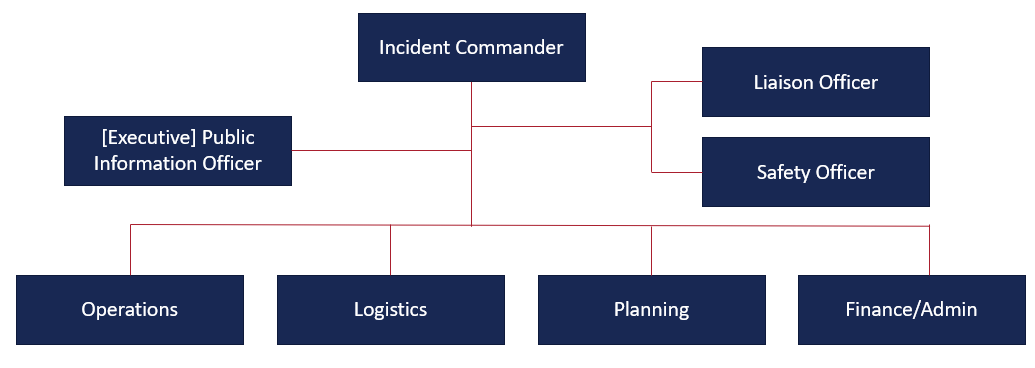 ESF #1 may coordinate with local PIOs to assist the local jurisdiction with information management. Rural jurisdictions may utilize the State JIC to provide the jurisdiction with direct PIO support. RESOURCE SUPPORT During an incident, requests for resource support originate from the site Incident Command (IC), Area Command (AC) or Unified Command (UC) and are directed to the local emergency management agency (EMA). As local resource capabilities become overwhelmed, the local jurisdiction’s EMA requests support from the State EOC based on the projected needs of the local Incident Action Plan (IAP). A request exceeding State capability can be fulfilled using mutual aid, federal assistance, or other appropriate means.  The State Resource Request Process as outlined in Figure 2, is designed to meet the varying needs of local jurisdictions throughout the life of an emergency event. The process may require alteration, activation of mutual-aid agreement(s), or assistance from federal agencies as needed. State resources may also be requested by local jurisdictions for activation in exercises, testing or training. Participation in these activations allows for the continued development and improvement of public safety programs and resources.FIGURE 2. STATE RESOURCE REQUEST PROCESS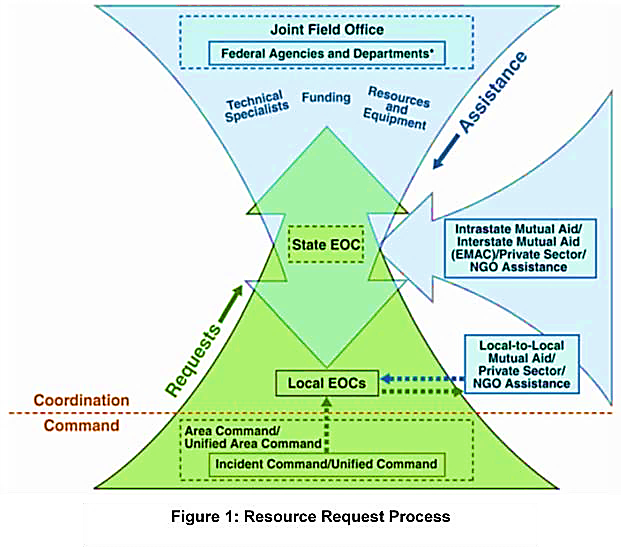 INCLUSION, ACCESS, AND FUNCTIONAL NEEDS[INSERT NAME OF COUNTY] works with public, private, and non-profit organizations to build a culture of preparedness and readiness for emergencies and disasters that goes beyond meeting the legal requisites of people with disabilities as defined by the most current version of the Americans with Disabilities Act (ADA) or for individuals with access and functional needs. [INSERT NAME OF COUNTY] integrates the Federal Emergency Management Agency’s (FEMA)’s access and functional needs guidance, which identifies an individual’s actual needs during an emergency and awareness of not using negative labels such as “handicapped,” “crippled,” or “abnormal.” 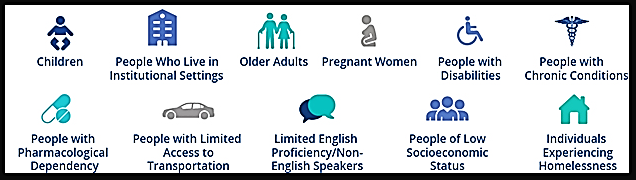 This annex planning guidance is inclusive as it also encompasses people with temporary needs or those who do not identify themselves as having a disability. This includes women who are pregnant, children, older adults, individuals with limited English proficiency, people with limited transportation access and those with household pets and service animals. Additional awareness which helps ensure inclusive emergency preparedness planning include addressing the needs of children and adults in areas such as:SELF-DETERMINATION – Individuals with access and functional needs are the most knowledgeable about their own needs.NO “ONE-SIZE-FITS-ALL” – Individuals do not all require the same assistance and do not all have the same needs. EQUAL OPPORTUNITY, INTEGRATION AND PHYSICAL ACCESS – All individuals must have the same opportunities to benefit from emergency programs, services, and activities. NO CHARGE – Individuals with access and functional needs may not be charged to cover the costs of measures necessary to ensure equal access and nondiscriminatory treatment.EFFECTIVE COMMUNICATION – Individuals must be given information that is comparable in content and detail to the information given to those without functional needs. ORGANIZATION AND ASSIGNMENT OF RESPONSIBILITIESThis section describes how ESF #1 relates to other elements of the whole community. Basic concepts that apply to all members of the whole community include State, Tribal Territorial, Insular Area Governments, Private Sector and Non-Governmental Organizations (NGOs). Each primary and supporting agency shall maintain internal SOPs and/or SOGs or other documents that detail the logistical and administrative priorities deemed necessary to assist in overall county prevention, protection, mitigation, response and recovery operations.Specific roles and responsibilities of primary and supporting agencies during an incident or event are described below. Tasks include but are not limited to:Primary Agency ResponsibilitiesProvide county transportation resources to assist in critical functions and tasks before, during and after emergency events and disaster situations. Coordinate the recovery, restoration and safety of transportation infrastructure impacted by potential hazards or disaster events. Provide training to essential personnel who may be called upon to work in potentially impacted areas. Manage the financial aspects of ESF #1. Work with local or municipal transportation, public works, or street departments to assess overall damage to the transportation infrastructure in impacted areas and analyze this information to determine the impact of the incident and resource gaps that may exist.Coordinate and implement emergency-related response and recovery functions, as required, under statutory authority.Supporting Agency ResponsibilitiesAssist in prevention, protection, mitigation, response, and recovery operations when requested by [INSERT NAME OF COUNTY] or the designated ESF primary agency. Participate, as needed in the county EOC, supporting overall coordination of transportation assets and personnel during response and/or recovery operations. Assist the primary agency in the development and implementation of policies, protocols, SOPs and/or SOGs, checklists, or other documentation necessary to carry-out mission essential tasks. Assist in developing situation reports and readiness assessments that will provide for an accurate common operating picture (COP). Participate in training and exercises aimed at continuous improvement of prevention, protection, mitigation, response, and recovery capabilities. Identify new equipment, technologies or capabilities required to prepare for or respond to new or emerging threats and hazards. Provide information or intelligence regarding trends and challenges to the [INSERT NAME OF COUNTY]’s transportation capability.EOC ESF #1 Responsibilities Please see primary agency responsibilities above and additional responsibilities below: Designate and train personnel to serve as the ESF #1 representative in the EOC.Encouraged to work with the Incident PIO, IMAT PIO, JIC PIO, and IMT PIO.Liaisons between the EOC and JIC.Follows the ESF #1 EOC Just-in-Time Training checklist when arriving to the EOC.Provide training to essential personnel who may be called upon to work in potentially impacted areas.Manage the financial aspects of ESF #1.FIGURE 3. State emergency operations center organizational structure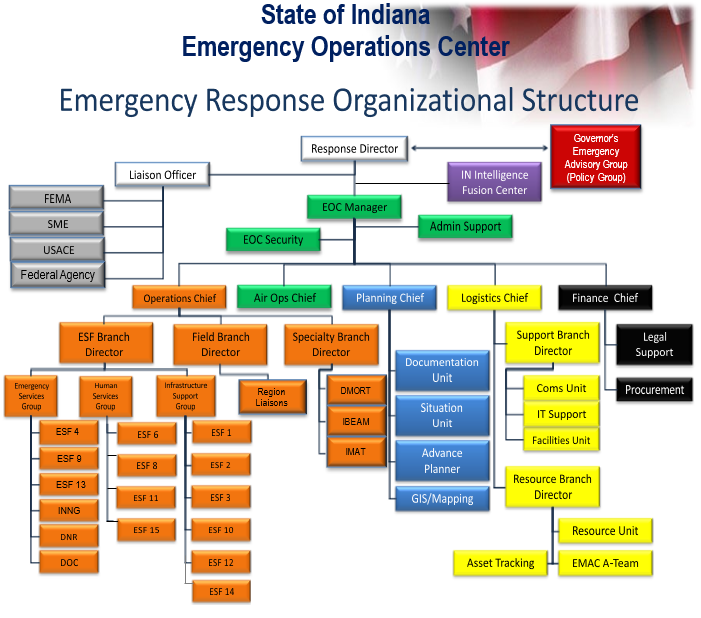 	Emergency Support Function GENERAL TasksThe following tables are comprised of essential tasks that may need to be completed by ESF #1 in all phases of emergency management. These tasks have been created as a guide to follow for the primary and support agencies of ESF #1. They have been developed as a tool to address potential challenges and unique risks that may be faced during times of emergency and disaster here in [INSERT NAME OF COUNTY]. It will be the responsibility of ESF #1 to ensure the tasks outlined here are accurate and reflect their overall ability to manage, support and deploy resources. Please note, that the mission areas of Prevention and Protection have replaced the Preparedness mission area.table 4. esf #1 PREVENTION tasks table 5. esf #1 PROTECTION tasks Table 6. ESF 1 Mitigation Taskstable 7. esf #1 response tasks TABLE 8. ESF #1 RECOVERY TASKS COMMUNICATIONSESF #1 shall ensure communication is established and maintained with ESF #2 (Communication) and ESF #3 (Public Works) to promote an accurate common operating picture (COP) through the use of situation reports and assessments.When required, ESF #1 Agencies will establish contact and maintain on-going communications with related organizations in order to obtain damage assessment, repair needs, repair schedules and response activities with respect to energy generation and distribution in affected areas.EOC ESF #1 Communication Methods [ADD, REMOVE, OR CHANGE TO COUNTY DETAILS OR PROTOCOLS]DataWebEOC, Email, Text, social media, and Cisco Jabber, Microsoft Teams, ZoomLandline telephone and CellularCOMMUNITY LIFELINES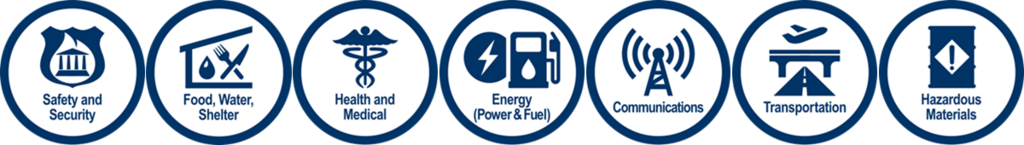 [INSERT NAME OF COUNTY] has adopted the Federal Emergency Management Agency’s (FEMA) seven community lifelines into our prevention, protection, response, recovery, and mitigation activities. Lifelines are services that enable the continuous operation of critical government and business functions and are essential to human health and safety or economic security. Stabilizing community lifelines is the primary effort during response activities.ESFs deliver core capabilities to stabilize community lifelines for an effective response.The seven community lifelines represent only the most basic services a community relies on and which, when stable, enable all other activity within a community. The lifelines are designed to enable emergency managers, infrastructure owners and operators, and other partners to analyze the root cause of an incident impact and then prioritize and deploy resources to effectively stabilize the lifeline. This construct maximizes the effectiveness of federally supported, state managed, and locally executed response. Similar to the ESFs, other whole community organizations can work together to stabilize lifelines and meet disaster needs. The community lifelines do not directly cover all important aspects of community life that can be affected by an incident, including impacts to natural, historical, and cultural resources. For example, financial and economic issues important to the life and safety of affected individuals may also arise indirectly from impacts to lifelines during an incident. If disrupted, rapid stabilization of community lifelines is essential to restoring a sense of normalcy. Recent disasters have illuminated two underlying features of community lifelines that highlight opportunities to strengthen response planning and operations.Community lifelines are interdependent and vulnerable to cascading failures. For example, communications and electric power systems rely on each other to function; severe damage to one will disrupt the other. Most lifelines also rely on complex supply chains. Water and wastewater service depend on the resupply of a broad array of chemicals and—if power goes out—fuel for emergency generators. However, in a severe natural or human-caused incident, those supply chains themselves may be broken.The following Community Lifelines correspond with this ESF Annex.lifeline and esf ojectives and tasks timeline Table 9. ESF #1 DEFINITION, COMPONENTS and ESSENTIAL ELEMENTS OF INFORMATION (EEI)TABLE 10. ESF #1 TASKS FOR FOOD, WATER, SHELTERINGTABLE 11. ESF #1 TASKS FOR HEALTH AND MEDICALTABLE 12. ESF #1 TASKS FOR ENERGYTABLE 13. ESF #1 TASKS FOR COMMUNICATIONS	Table 14. ESF #1 Tasks for Transportation 
TABLE 15. ESF #1 TASKS FOR HAZARDOUS MATERIALS TABLE 16. ESF #1 GENERAL TASKSTABLE 17. ORGANIZATIONS THAT SUPPORT ESF #1 DURING RESPONSECOLORS INDICATE LIFELINE OR COMPONENT STATUSSTABLE: GreenMinimal or no disruption in services to survivorsNote: Green components may still be severely impactedSTABILIZING: YellowDisruption to services provided by component capabilities is causing limited impacts to response efforts and survivors.A solution to the disruption has been identified, and has it been converted into a plan of action, resourced, and implemented.Limiting factors may inhibit response.UNSTABLE: RedDisruption to services provided by component capabilities is causing significant impacts to response efforts and survivors.Requirements and solutions are not identified and/or there is no plan to deliver the solutions.Significant limiting factors may inhibit response.UNKNOWN: GreyImpacts are unknown and/or extent of situation or necessary response is unknown.ASSIGNING A LIFELINE STATUSAssign lifeline statuses as incident circumstances evolve and through the course of response operations.Stabilization targets will provide the baseline against which lifelines can be compared.The flowchart shows an example of how responders may think through assigning lifelines a color status.FIGURE 4. STATUS ASSIGNMENT FLOWCHART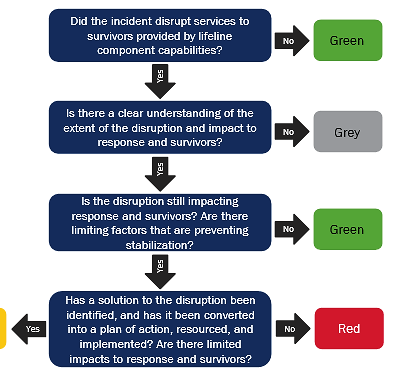 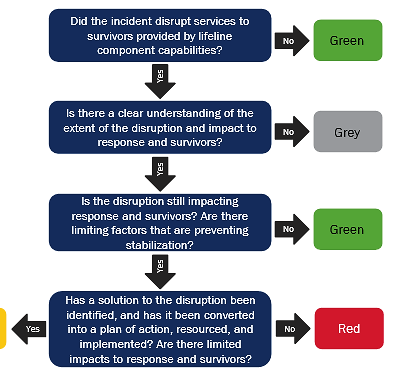 AUTHORITIES AND REFERENCESLocal JurisdictionIndiana Code 36-1-3, Home Rule Indiana’s Home Rule grants municipalities the ability to govern themselves as them deem fit.[ADD OR CHANGE TO COUNTY DETAILS OR PROTOCOLS]StateExecutive Order 17-02, January 2017The Director of IDHS shall act as the chairperson of the Governor’s Emergency Advisory Group.Indiana Code 10-19-2, Department of Homeland Security EstablishedThe Indiana Department of Homeland Security was established, and the governor shall appoint an executive director.Federal	National Incident Management System (NIMS), October 2017NIMS provides a consistent nationwide template for partners to work together to prevent, protect against, respond to, recover from, and mitigate the effects of incidents. Robert T. Stafford Disaster Relief and Emergency Assistance Act, August 2016 The Stafford Act is a United States federal law that provides a means of natural disaster assistance for state and local governments. Sandy Recovery Improvement Act, 2013The Sandy Recovery Improvement Act is a law that authorizes changes to the way FEMA delivers disaster assistance.Post-Katrina Emergency Management Reform Act, 2006The Post-Katrina Emergency Management Reform Act provides FEMA guidance on its mission and priorities, including its partnership with state and local governments.  APPENDIX A – REFERENCE LIST[ADD, REMOVE, OR CHANGE TO COUNTY DETAILS OR PROTOCOLS]APPENDIX B – ACRONYMS [ADD, REMOVE, OR CHANGE TO COUNTY DETAILS OR PROTOCOLS][Insert supporting agencies/organizations]PREVENTIONPROTECTIONMITIGATIONRESPONSERECOVERYPlanningPlanningPlanningPlanningPlanningPublic Information and WarningPublic Information and WarningPublic Information and WarningPublic Information and WarningPublic Information and WarningOperational Coordination Operational Coordination Operational Coordination Operational Coordination Operational Coordination Intelligence and Information SharingIntelligence and Information SharingCommunity ResilienceInfrastructure SystemsInfrastructure SystemsInterdiction and DisruptionInterdiction and DisruptionLong-Term Vulnerability ReductionCritical TransportationEconomic RecoveryScreening, Search and Detection Screening, Search and Detection Risk & Disaster Resilience AssessmentEnvironmental Response/Health and SafetyHealth and Social ServicesForensics and AttributionAccess Control and Identify VerificationThreats and Hazards IdentificationFatality Management ServicesHousingCybersecurityFire Management and Suppression Natural and Cultural ResourcesRisk Management for Protection Programs and ActivitiesLogistics and Supply Chain ManagementSupply Chain Integrity & SecurityMass Care ServicesPhysical ProtectiveMass Search and Rescue OperationsOn-Scene Security, Protection, & Law EnforcementOperational CommunicationsPublic Health, Healthcare, and Emergency ServicesSituational AssessmentCORE CAPABILITYESF 1 – TRANSPORTATIONCRITICAL TRANSPORTATIONMonitors and reports the status of and damage to the transportation system and infrastructure. Identifies temporary alternative transportation solutions to be implemented when primary systems or routes are unavailable or overwhelmed. Implements appropriate air traffic and airspace management measures. Coordinates regulatory waivers and exemptions. Provides longer-term coordination of the restoration and recovery of the affected transportation systems and infrastructure if required.PLANNINGConduct a systematic process engaging the whole community, as appropriate, in the development of executable strategic, operational, and/or community-based approaches to meet defined objectives. OPERATIONAL COORDINATION Establish and maintain a unified and coordinated operational structure and process that appropriately integrates all critical stakeholders and supports the execution of core capabilities. PUBLIC INFORMATION AND WARNING Deliver coordinated, prompt, reliable, and actionable information to the whole community. This is accomplished through the use of clear, consistent, accessible, and culturally and linguistically appropriate methods to effectively relay information regarding any threat or hazard and, as appropriate, the actions being taken, and the assistance being made available. LEVELNUMBERNAME OF LEVELDESCRIPTIONIVDaily Ops Normal daily operations. Monitoring special events and weather alerts. IIIActive Emergency A situation has or may occur which requires an increase in activation of the EOC, to include EOC Section Chiefs.IISignificant Emergency An incident that is likely to require the activation of mutual-aid agreements. Section Chiefs, Advisory Council or Policy Group are activated and all ESF agencies are alerted or required to report to the EOC. IFull Emergency An incident that will likely require state and/or federal assistanceESF #1 – PREVENTION TASKSESF #1 – PREVENTION TASKS1Initiate a time-sensitive, flexible planning process that builds on existing plans and incorporates real-time transportation sector intelligence. 2Establish and maintain a unified and coordinated operational structure and process that appropriately integrates all critical stakeholders and supports the execution of core capabilities.3Anticipate and identify emerging and/or imminent transportation sector threats through observation and situational awareness. 4Make appropriate assumptions to inform decision makers and counterterrorism professionals actions to prevent imminent attacks on the transportation sector in the homeland.5Continue to monitor changing trends in activity and aggressive behavior at the local, state, and national level and adjust prevention tasking as it applies to ESF #1. 6Establish and maintain partnership structures among protection elements to support networking, planning, and coordination.7Present courses of action to decision makers to locate, interdict, deter, disrupt, or prevent imminent attacks on the homeland and imminent follow-on attacks.8Share relevant, timely, and actionable information and analysis with local authorities through a pre-established reporting system.9Identify possible transportation sector terrorism targets and vulnerabilities. Ensure the security of equipment, facilities, and personnel through assessments of capabilities and vulnerabilities.10Implement, exercise, and maintain plans to ensure continuity of operations.ESF #1 – PROTECTION TASKSESF #1 – PROTECTION TASKS1Develop, validate, and maintain SOPs for both routine and emergency operations. Key concerns include but are not limited to:Identification and assessment of equipment, supplies, resources, and critical infrastructure.Alert and activation of personnel for work in the field or EOC.Emergency communications and reporting procedures.2Develop and conduct training and education programs for ESF #1 personnel.  Key training program considerations include, but are not limited to:The assessment of equipment supplies and resources.The assessment roadways, bridges and other pieces of critical infrastructure following emergencies or disasters.Training in the field and EOC during emergency operations. Train on use of WebEOC and other applications.Emergency communications and reporting procedures including NIMS/ICSContinuity of Operations; Mapping, GIS, and other applicable computer applications.Emergency transportation and evacuation planning.3Develop and maintain roster of essential primary and support agency contacts used in the event of emergency operations. Ensure critical information (address, telephone, cell, etc.) is captured.4Develop and maintain a database to collect information on essential resources and equipment.5Develop lists of resource needs and work toward eliminating these shortfalls by securing funding, partnerships, or other activities.6Update mutual aid agreements, letters of understanding or contracts with departments, organizations or private entities that may offer rapid deployment of resources or services as they relate to short and long-term emergency transportation needs.7Train ESF #1 personnel on standards and specifications for essential equipment related to emergency transportation needs.8Train ESF #1 personnel on routine and emergency safety standards for field operations and EOC.9Exercise alternate transportation facilities, equipment, and assets for continuity of operations and essential transportation services.10Train ESF #1 personnel on policies and administrative rules that relate directly to transportation, ESF #1 and its ability to provide emergency assistance.11Coordinate with IDHS planning and exercise sections regarding updates for the State and Local Aviation Plan (SLAP), exercise, capability validation and corrective action program. ESF #1 – MITIGATION TASKSESF #1 – MITIGATION TASKS1Identify transportation or roadway projects that are currently underway in the state and determine potential alternate routes for responders to use. 2Identify areas that have been or are currently prone to significant hazards and determine the impact on critical infrastructure and the ability to move personnel and resources into affected areas. 3Identify transportation resources within the State of Indiana and potential shortfalls or gaps that may exist. 4Identify potential partnerships or funding sources to reduce or eliminate resource shortfalls or gaps for transportation issues and concerns. 5Establish partnerships with other federal, state, local and municipal entities that share transportation responsibilities. 6Identify gaps in and maintain mutual aid agreements, letters of understanding or contracts with departments, organizations or private entities that may offer rapid deployment of resources or services as they relate to short and long-term emergency transportation needs. 7Identify, establish and maintain technical standards and specifications for essential pieces of equipment related to short and long-term emergency transportation needs. 8Identify, establish and maintain routine and emergency safety standards for all transportation personnel that comply with federal and state requirements and policies. 9Identify training gaps and needs relating to transportation during emergencies or disasters. 10Identify the cause of the emergency event and develop and implement activities to mitigate future threats relating to transportation during emergencies or disasters. 11Identify, establish, and maintain alternate transportation facilities, equipment, and assets for continuity of operations and essential transportation services statewide. 12Assist in the development of legislation, policies and administrative rules that relate directly to the development of roadways, bridges and other pieces of critical infrastructure that would impact ESF #1 and its ability to provide emergency assistance. 13Work with ESF #15 (External Affairs) to develop and maintain public outreach programs aimed at eliminating or reducing the risks associated with emergency transportation issues. 14Recommend the inspection of bridges by state and local jurisdictions on a regular basis. ESF #1 – RESPONSE TASKSESF #1 – RESPONSE TASKS1Activate SOPs or guidelines for emergency operations that consider:The assessment, staging, use, status and sustainability of facilities, and equipmentThe assessment and status of roadways, bridges, and other pieces of critical infrastructure.The alert, notification, and activation of personnel for work in the field or the county EOC.Emergency communications and reporting procedures.2Activate ESF #1 personnel for such mission essential tasks as:The assessment of equipment, supplies, resources, and critical infrastructure.Responding to the field for emergency operations; activating continuity plans, if needed.EOC staffing, including posting situation reports and critical information in WebEOC.Supporting local, district, or statewide Incident Command structures.Developing and distributing maps and other pertinent transportation information.Meeting both emergency transportation and evacuation needs of state and local agencies and departments, including toll road and other restrictions.3Evaluate the ability to communicate with ESF #1 personnel and if needed, alternate communications.4Assist in the identification of damages to roads, bridges, and other pieces of critical infrastructure within the county that may adversely impact movement of the general public and response personnel. Information to be collected may include:Roads and bridges that are closed.Alternate routes of safe travel or bypasses to debris covered roads.Estimated times as to when roads may be passable.5Prioritize critical roadways which may require repairs or debris removal and take the necessary steps to ensure roads are opened or roads that are impassable are properly closed.6Work with ESF #13 in the placement of barricades or other traffic control measures, as needed.7Work with county facilities that may be in an area impacted by a disaster to support the safe movement of personnel and equipment from those locations. Such facilities may include county offices, county parks / recreation areas, county hospitals, or correctional facilities.8Coordinate the county’s emergency freight mobility needs and challenges and facilitate public and private sector discussions on freight and mobility issues.9Coordinate with ESF #12 to move and transport critical energy assets such as fuel and oil. 10Identify event causes and develop activities to prevent transportation damage during response.11Work with state & local agencies to assist in the movement of persons with mobility needs if needed.12Provide a State Aviation Officer to coordinate air operations and air space management, coordinating operations with the INNG and FAA.ESF #1 – RECOVERY TASKSESF #1 – RECOVERY TASKS1Work with state and local entities to maintain alternate roadways, as needed.2[INSERT NAME OF COUNTY PRIMARY AGENCY] is the lead agency support for infrastructure support. Develop plans to repair critical infrastructure to pre-disaster state.3Explore additional methods of construction for roads, bridges, and other critical infrastructure for future transportation projects. 4Work to eliminate shortfalls or resource gaps that were identified in response to an emergency or disaster. 5Establish partnerships and identify funding sources to address resource shortfalls or gaps for transportation issues and concerns. 6Maintain open and ongoing communication with other federal, state, local, and municipal entities in impacted areas and assist in their overall efforts for recovery operations.7Assess mutual aid agreements, letters of understanding or contracts with departments, organizations or private entities that may have been utilized during the response and determine if those agreements need to be updated or revised. 8Assess the current technical standards and specifications for essential pieces of equipment related to short and long-term emergency transportation needs and update based upon the lessons learned from the most recent emergency response.9Assess the current level of training on emergency safety standards for transportation personnel to determine the appropriate application and compliance with federal and state requirements and policies. 10Assess the current usage and application of alternate transportation facilities, equipment, and assets for essential transportation services statewide to determine if there are issues that need to be addressed for future response operations.LIFELINE                                        TRANSPORATIONDEFINITIONDEFINITIONDEFINITION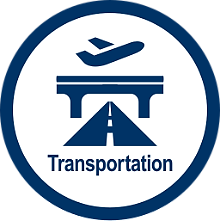 Multiple modes of transportation that often serve complementary functions and create redundancy, adding to the inherent resilience in overall transportation networks. Transportation infrastructure generally includes highway/roadways, mass transit, railway, aviation, maritime, pipeline, and intermodal systems.Multiple modes of transportation that often serve complementary functions and create redundancy, adding to the inherent resilience in overall transportation networks. Transportation infrastructure generally includes highway/roadways, mass transit, railway, aviation, maritime, pipeline, and intermodal systems.Multiple modes of transportation that often serve complementary functions and create redundancy, adding to the inherent resilience in overall transportation networks. Transportation infrastructure generally includes highway/roadways, mass transit, railway, aviation, maritime, pipeline, and intermodal systems.COMPONENTS AND ESSENTIAL ELEMENTS OF INFORMATION (EEI)COMPONENTS AND ESSENTIAL ELEMENTS OF INFORMATION (EEI)COMPONENTS AND ESSENTIAL ELEMENTS OF INFORMATION (EEI)COMPONENTS AND ESSENTIAL ELEMENTS OF INFORMATION (EEI)HIGHWAY / ROADWAY               MOTOR VEHICLEHIGHWAY / ROADWAY               MOTOR VEHICLEMASS TRANSITRAILWAYStatus of major roads and highwaysStatus of critical and non-critical  bridgesStatus of maintenance and emergency repairsStatus of major roads and highwaysStatus of critical and non-critical  bridgesStatus of maintenance and emergency repairsStatus of public transit systems including underground rail, buses, and ferry servicesStatus of area railways and stationsAVIATIONAVIATIONMARITIMEPIPELINEStatus of area airportsStatus of incoming and outgoing flightsStatus of area airportsStatus of incoming and outgoing flightsStatus of area waterwaysStatus of area portsStatus of natural gas and fuel pipelinesLIFELINE OBJECTIVEESF OBJECTIVESUPPORT NEEDED FROMMISSION-ESSENTIAL TASKS0 – 24 HOURS0 – 24 HOURS0 – 24 HOURS0 – 24 HOURSTo ascertain the status of water and wastewater systems, especially for emergency-care facilities and shelters To begin stabilizing critical infrastructure functions for water and wastewaterTo clear and repair primary routes, then secondary and tertiary routes and feeder roadsESF 3Coordinate with ESF 3 in prioritizing routes to enable restoring water to critical locations, including emergency-care facilities, shelters, and fire hydrants. To ascertain the status of water and wastewater systems, especially for emergency-care facilities and shelters To begin stabilizing critical infrastructure functions for water and wastewaterTo clear and repair primary routes, then secondary and tertiary routes and feeder roadsINNGINDOT & INNG: Clear debris from at least one lane of high-priority state and U.S. routes needed by water and wastewater repair crews. To ascertain the status of water and wastewater systems, especially for emergency-care facilities and shelters To begin stabilizing critical infrastructure functions for water and wastewaterTo clear and repair primary routes, then secondary and tertiary routes and feeder roadsLocal governmentsLocal governments: Clear debris from at least one lane of high-priority county and local routes needed by water and wastewater repair crews. To gain situational awareness and determine needs for field shelters in support of the Red CrossTo clear and repair routes to Red Cross shelters with at least one lane passable within 30 hoursESF 6INNGINDOT & INNG: Clear debris from at least one lane of high-priority state and U.S. routes needed by water and wastewater repair crews. To gain situational awareness and determine needs for field shelters in support of the Red CrossTo clear and repair routes to Red Cross shelters with at least one lane passable within 30 hoursLocal governmentsLocal governments: Clear debris from at least one lane of county and local routes to shelters. To gain situational awareness and determine needs for field shelters in support of the Red CrossTo clear and repair routes to Red Cross shelters with at least one lane passable within 30 hours__  __Repair roads needed to support shelter openings. To gain situational awareness and determine needs for field shelters in support of the Red CrossTo provide information on safe and open routes to support shelter setup__  __Promptly and accurately report status of roads needed for opening shelters. To provide life-sustaining and human services to the affected population __  __ESF 15Coordinate with ESF 15 regarding emergency public information about open routes to mass-care facilities. To provide life-sustaining and human services to the affected population __  __ESF 6Coordinate buses, trucks, etc., for transport of people and supplies to shelters, feeding stations, points of distribution, and reunification locations. 24 – 72 HOURS24 – 72 HOURS24 – 72 HOURS24 – 72 HOURSTo restore temporary services to critical facilities and large- population areasTo identify and prioritize route clearing and repairs after initial assessment and prioritize resources within the first 48 hours.ESF 3Continue coordinating with ESF 3 in prioritizing routes to enable restoring water to critical facilities and large-population areas.To restore temporary services to critical facilities and large- population areasTo identify and prioritize route clearing and repairs after initial assessment and prioritize resources within the first 48 hours.__  __INDOT: Clear debris from and make small repairs to state and U.S. routes needed by water and wastewater repair crews. To restore temporary services to critical facilities and large- population areasTo identify and prioritize route clearing and repairs after initial assessment and prioritize resources within the first 48 hours.Local governmentsLocal governments: Clear debris from and make small repairs to county and local routes needed by water and wastewater repair crews. LIFELINE OBJECTIVEESF OBJECTIVESUPPORT NEEDED FROMMISSION-ESSENTIAL TASKS0 – 24 HOURS0 – 24 HOURS0 – 24 HOURS0 – 24 HOURSTo ascertain status of hospitals, EMS providers, and medical transport servicesTo determine the total patients at each impacted healthcare facility requiring immediate transport to another facility To mark emergency ingress and egress routes properly for emergency traffic and evacuations in the first 24 hoursESF 8Determine emergency routes and priorities for transporting patients and casualties to and from medical facilities. To ascertain status of hospitals, EMS providers, and medical transport servicesTo determine the total patients at each impacted healthcare facility requiring immediate transport to another facility To mark emergency ingress and egress routes properly for emergency traffic and evacuations in the first 24 hoursINNGINDOT & INNG: Clear one lane of debris from state and U.S. routes needed by EMS vehicles. To ascertain status of hospitals, EMS providers, and medical transport servicesTo determine the total patients at each impacted healthcare facility requiring immediate transport to another facility To mark emergency ingress and egress routes properly for emergency traffic and evacuations in the first 24 hoursLocal governmentsLocal governments: Clear one lane of debris from county roads needed by EMS vehicles24 – 72 HOURS24 – 72 HOURS24 – 72 HOURS24 – 72 HOURSTo evacuate level 3 casualties To support temporary health and medical infrastructure in and around the impacted zone within 48 hoursTo begin making the impacted counties accessible for moving patients and delivering needed medical supplies. INNGESFs 5, 7Acquire air and land transport for patients.To evacuate level 3 casualties To support temporary health and medical infrastructure in and around the impacted zone within 48 hoursTo begin making the impacted counties accessible for moving patients and delivering needed medical supplies. ESFs 4, 5, 8INNGSEOCDetermine landing zones and airport status for medical flights. To evacuate level 3 casualties To support temporary health and medical infrastructure in and around the impacted zone within 48 hoursTo begin making the impacted counties accessible for moving patients and delivering needed medical supplies. __  __Continue to establish priority land routes for transporting patients and casualties.To evacuate level 3 casualties To support temporary health and medical infrastructure in and around the impacted zone within 48 hoursTo clear and repair routes to medical facilities with at least one lane passable within 30 hoursINNG County officialsINDOT & INNG: Clear at least one travel lane on state and U.S. routes to each county-designated medical facility. To evacuate level 3 casualties To support temporary health and medical infrastructure in and around the impacted zone within 48 hoursTo clear and repair routes to medical facilities with at least one lane passable within 30 hoursLocal governmentsLocal governments: Clear at least one lane on county roads to each county-designated medical facility. BEYOND 72 HOURSBEYOND 72 HOURSBEYOND 72 HOURSBEYOND 72 HOURSTo finish transporting all patients requiring evacuationTo make the impacted counties accessible for moving patients and delivering needed medical supplies within 120 hoursINNGContinue to acquire air and land transport for patients. LIFELINE OBJECTIVEESF OBJECTIVESUPPORT NEEDED FROMMISSION-ESSENTIAL TASKS0 – 24 HOURS0 – 24 HOURS0 – 24 HOURS0 – 24 HOURSTo assess and begin stabilizing critical infrastructure functions for energy__  __ESF 13Coordinate emergency transportation and evacuation routes with ESF 13 to determine where ESF 13 will place fuel supplies. 24 – 72 HOURS24 – 72 HOURS24 – 72 HOURS24 – 72 HOURSTo stabilize critical infrastructure functions for energyTo identify and prioritize route clearing and repairs after initial assessment and prioritize resources within the first 48 hoursESF 12Prioritize routes to enable quick utility responseTo stabilize critical infrastructure functions for energyTo identify and prioritize route clearing and repairs after initial assessment and prioritize resources within the first 48 hoursINNGINDOT & INNG: Maintain cleared state and federal roadways for utility traffic. To stabilize critical infrastructure functions for energyTo identify and prioritize route clearing and repairs after initial assessment and prioritize resources within the first 48 hoursLocal governmentsLocal governments: Maintain cleared local roadways for utility traffic. LIFELINE OBJECTIVEESF OBJECTIVESUPPORT NEEDED FROMMISSION-ESSENTIAL TASKS0 – 24 HOURS0 – 24 HOURS0 – 24 HOURS0 – 24 HOURSTo transmit public information and warning messages to survivors in the disaster area within 12 hours of the incident__  ____  __Provide joint information center (JIC) with updated media briefings regarding master road lists and transportation information for ingress and egress. To transmit public information and warning messages to survivors in the disaster area within 12 hours of the incident__  __ESF 15Coordinate with ESF 15 regarding emergency public information associated with open transportation routes and other emergency information. To assess critical communications infrastructure, including structures, equipment, supplies, and resources deemed necessary __  __ESF 2Prioritize routes to enable quick establishment of communications.To assess critical communications infrastructure, including structures, equipment, supplies, and resources deemed necessary __  ____  __Dispatch from home as the plan requests. 24 – 72 HOURS24 – 72 HOURS24 – 72 HOURS24 – 72 HOURSTo ensure communications needs are being met through temporary or permanent solutions. __  __ESF 2Continue to prioritize routes to enable quick establishment of communications. LIFELINE OBJECTIVEESF OBJECTIVESUPPORT NEEDED FROM MISSION-ESSENTIAL TASKS0–24 HOURS0–24 HOURS0–24 HOURS0–24 HOURSTo assess roads, bridges, and other pieces of INDOT-maintained transportation infrastructure that may hinder movement of the public and response personnelTo begin preliminary damage assessment (PDA) of all impacted major arteries and bridges and proper status reporting to the SEOC immediately upon notification of an earthquake.— —Identify national detour routes.To assess roads, bridges, and other pieces of INDOT-maintained transportation infrastructure that may hinder movement of the public and response personnelTo begin preliminary damage assessment (PDA) of all impacted major arteries and bridges and proper status reporting to the SEOC immediately upon notification of an earthquake.— —Assist state and local government entities in determining the most viable transportation networks to, from, and within the disaster area. To assess roads, bridges, and other pieces of INDOT-maintained transportation infrastructure that may hinder movement of the public and response personnelTo begin preliminary damage assessment (PDA) of all impacted major arteries and bridges and proper status reporting to the SEOC immediately upon notification of an earthquake.— —INDOT crews: Assess ingress and egress routes and properly mark for emergency traffic and evacuations.To assess roads, bridges, and other pieces of INDOT-maintained transportation infrastructure that may hinder movement of the public and response personnelTo begin preliminary damage assessment (PDA) of all impacted major arteries and bridges and proper status reporting to the SEOC immediately upon notification of an earthquake.— —INDOT crews: Identify ingress and egress routes that can be cleared and repaired quickly. To assess roads, bridges, and other pieces of INDOT-maintained transportation infrastructure that may hinder movement of the public and response personnelTo begin preliminary damage assessment (PDA) of all impacted major arteries and bridges and proper status reporting to the SEOC immediately upon notification of an earthquake.— —INDOT crews: Prioritize route clearing and repairs to assist with emergency response and evacuations.To assess roads, bridges, and other pieces of INDOT-maintained transportation infrastructure that may hinder movement of the public and response personnelTo begin preliminary damage assessment (PDA) of all impacted major arteries and bridges and proper status reporting to the SEOC immediately upon notification of an earthquake.— —Identify routes and status of drivability.To assess roads, bridges, and other pieces of INDOT-maintained transportation infrastructure that may hinder movement of the public and response personnelTo begin preliminary damage assessment (PDA) of all impacted major arteries and bridges and proper status reporting to the SEOC immediately upon notification of an earthquake.Local EMAsBegin gathering data on the extent of damages from state and local partners.To assess roads, bridges, and other pieces of INDOT-maintained transportation infrastructure that may hinder movement of the public and response personnelTo begin preliminary damage assessment (PDA) of all impacted major arteries and bridges and proper status reporting to the SEOC immediately upon notification of an earthquake.— —Advise utility companies that travel into the affected areas should be curtailed until the safety of roads and bridges has been determined.To begin stabilizing critical infrastructure functions for transportationTo clear and repair primary routes— —INDOT: Immediately activate Level I and Level II Route Assessment and Clearance teams and make small repairs to roadways— —INDOT crews: Establish detour routes based on damages.— —Establish access to primary transportation and supply routes.— —Coordinate debris-clearance activities with priorities of other ESFs.— —ESF 8INDOT crews, ESF 8: Open transportation routes to reach survivors who need lifesaving and life-sustaining assistance.— —— —Close routes determined unsafe, post signs and place barricades.— —— —Make proper notification of road closures— —Local governmentsWork with incident commander in supporting on-scene management for a transportation response.— —— —Coordinate buses, trucks, etc., for rescue of people.— —— —Coordinate trucks for transport of supplies to disaster survivors.To assess all airports(Same as lifeline objective)FAALocal airportsAir boss: Begin coordination with airports to determine damages.FAALocal airportsAssess the functioning of relevant airports.To assess rail (service, tracks, bridges, and buildings) and portsTo determine damages to rail, rail bridges and rail buildings— —Rail representatives: Report directly to the state fusion center and SEOC.— —Assess the functioning of rail, rail bridges, and tunnels.To coordinate with all ports and compile an assessmentUSCGDetermine the maritime capability of the Ohio River. Assess ports and locks for worthiness.24–72 HOURS24–72 HOURS24–72 HOURS24–72 HOURSTo clear and repair primary routes To identify and prioritize route clearing and repairs after initial assessment and prioritize resources within the first 48 hours.— —INDOT teams: Travel all primary routes to inspect, clear and make any repairs necessary based on the type of resources immediately available To clear and repair primary routes To identify and prioritize route clearing and repairs after initial assessment and prioritize resources within the first 48 hours.— —Establish access to primary transportation and supply routes.To clear and repair primary routes To identify and prioritize route clearing and repairs after initial assessment and prioritize resources within the first 48 hours.ESF 13Coordinate with law enforcement for traffic control points.To determine the need for bridge repairsTo determine need for bridge repairs within 30 hours— —Bridge inspection teams: Inspect bridges on secondary routes.To determine the need for bridge repairsTo determine need for bridge repairs within 30 hours— —Prioritize bridge repairs.To determine the need for bridge repairsTo determine need for bridge repairs within 30 hours— —Make temporary repairs to bridges.To determine the need for bridge repairsTo determine need for bridge repairs within 30 hours— —Determine status of bridges and re-evaluate periodically.To determine the need for airport repairs— —— —Coordinate with airports to ascertain level of damages.To determine the need for airport repairs— —— —Determine which resources are required to properly repair airport and or runwaysTo determine the need for repairs to rails, rail bridges, and rail facilities— —ESF 5Rail service providersPrioritize repairs to rails and rail bridges to get traffic moving again.— —ESF 5If the situation warrants and the rails are undamaged, use rails for mass evacuation.BEYOND 72 HOURSBEYOND 72 HOURSBEYOND 72 HOURSBEYOND 72 HOURSTo restore necessary transportation infrastructure systemsTo support Indiana with response and recovery operations through SEOC and ESF 1 coordination during the first 120 hours.— —Continue to assess ports, rail, and airports.To open roads and bridges to support all missionsTo support Indiana with response and recovery operations through SEOC and ESF 1 coordination during the first 120 hours.— —Begin expedient road and bridge repairs where appropriate, including temporary bridging. To open roads and bridges to support all missionsTo support Indiana with response and recovery operations through SEOC and ESF 1 coordination during the first 120 hours.— —Open major arteries.To open roads and bridges to support all missionsTo support Indiana with response and recovery operations through SEOC and ESF 1 coordination during the first 120 hours.— —INDOT: Participate in developing a debris-management plan. To open roads and bridges to support all missionsTo support Indiana with response and recovery operations through SEOC and ESF 1 coordination during the first 120 hours.— —INDOT: Continue clearing debris and demolish or remove where required for emergency repairs and services.To open airports(Same as lifeline objective)FAAAirport staffINDOT Airport Section: Determine the status of airports and runways and re-evaluate periodically.To open airports(Same as lifeline objective)Airport staffStaff of individual airports: Repair runways.To determine and begin mitigation measures to ensure maritime capabilities are returningTo determine and begin mitigation measures to ensure maritime capabilities are returning within 96–120 hours.USCGINDOT, in coordination with the Indiana Ports Commission: Determine the status of ports and re-evaluate periodically.To determine and begin mitigation measures to ensure maritime capabilities are returningTo determine and begin mitigation measures to ensure maritime capabilities are returning within 96–120 hours.USACEUSCGINDOT Ports Division: Coordinate with USACE and USCG for briefings on damages and impact to ports and navigation.LIFELINE OBJECTIVEESF OBJECTIVESUPPORT NEEDED FROMMISSION-ESSENTIAL TASKS24 – 72 HOURS24 – 72 HOURS24 – 72 HOURS24 – 72 HOURSTo contain all HAZMAT releasesTo identify and prioritize route clearing and repairs after initial assessment and prioritize resources within the first 48 hours. ESF 10Coordinate with ESF 10 in prioritizing routes to enable HAZMAT response.To contain all HAZMAT releasesTo identify and prioritize route clearing and repairs after initial assessment and prioritize resources within the first 48 hours. __  __INDOT: Clear debris from and make small repairs to state and U.S. routes needed by HAZMAT crews. To contain all HAZMAT releasesTo identify and prioritize route clearing and repairs after initial assessment and prioritize resources within the first 48 hours. Local governmentsLocal governments: Clear debris from and make small repairs to county and local routes needed by HAZMAT crews. OBJECTIVESUPPORT NEEDED FROMMISSION-ESSENTIAL TASKS0 – 24 HOURS0 – 24 HOURS0 – 24 HOURSTo activate plans and assess initial resources within 6 – 12 hours__  __Immediately activate or elevate the level of activation of all INDOT command facilities. To activate plans and assess initial resources within 6 – 12 hours__  __Stand up the INDOT command center to manage transportation issues. To activate plans and assess initial resources within 6 – 12 hours__  __Poll ESF staff to see who can report. To activate plans and assess initial resources within 6 – 12 hours__  __Determine the status of each agency’s personnel, facilities and equipment, and deploy, based on availability and priorities. To activate plans and assess initial resources within 6 – 12 hours__  __INDOT supervisors: Assess capabilities of resources on hand and immediately available. To activate plans and assess initial resources within 6 – 12 hours__  __Determine the resources required and determine the need for EMAC, INNG, or federal resources. __  ____  __Airport boss: Staff INDOT command center. __  ____  __Airport boss: Report to the SEOC. __  ____  __Deploy ESF 1 representative to the SEOC to coordinate with INDOT command center. 24 – 72 HOURS24 – 72 HOURS24 – 72 HOURSTo maintain the common operating picture (COP) and contribute to the incident action plan (IAP) __  __Provide situational information to the SEOC. To maintain the common operating picture (COP) and contribute to the incident action plan (IAP) __  __Identify a means to gather essential elements of information from the affected areas and notify responders on procedures. To maintain the common operating picture (COP) and contribute to the incident action plan (IAP) __  __Obtain pipeline status and issue impact reports and estimations on repairs taken. BEYOND 72 HOURSBEYOND 72 HOURSBEYOND 72 HOURSTo continue maintaining the COP and contributing to the IAP__  __Continue providing situational information to the SEOC. To continue maintaining the COP and contributing to the IAP__  __Begin assimilating information for the re-establishment of damaged or destroyed transportation facilities. __  ____  __Conduct second review to determine the need for EMAC, INNG, or federal resources required. To continue contributing to a situational-awareness report to maintain the COP __  __Continue providing status information to the JIC, SEOC, and area and district command centers and facilities. To continue contributing to a situational-awareness report to maintain the COP __  __Provide situational awareness and deployment requirements. ORGANIZATIONESF 1ESF 1: TransportationESF 2: CommunicationsüESF 3: Public Works and EngineeringüESF 4: FirefightingüESF 5: Information and PlanningüESF 6: Mass Care, Housing, and Human ServicesüESF 7: Logistics Support and Resource ManagementüESF 8: Public Health and Medical ServicesüESF 9: Search and Rescue— —ESF 10: Oil and Hazardous Materials ResponseüESF 11: Food, Agriculture, and Natural Resources— —ESF 12: EnergyüESF 13: Public Safety and SecurityüESF 15: External AffairsüAirport staffüCounty officialsüFederal Aviation Administration (FAA)üIndiana National Guard (INNG)üLocal airportsüLocal emergency management agencies (EMAs)üLocal governmentsüRail service providersüState emergency operations center (SEOC)üUnited States Army Corps of Engineers (USACE)üUnited States Coast Guard (USCG)üREFERENCETITLE / DESCRIPTIONSTATEDisaster Declaration ProcessSTATEIDHS EOC Operations WebpageFEMAFEMA's ESF #1 - Transportation Annex, 2016FEMAFEMA Resource Typing Definition for Response Operational Coordination, 2017FEMAFEMA Resource Typing Definition for the National Qualification System Emergency Management, 2017ALL-HAZARDS INCIDENT MANAGEMENTIncident Management Training and Consulting All-Hazards Incident Management Team Response and Planning Guide, Second Edition 2019ACRONYMSFULL DESCRIPTIONAARAfter Action ReviewCOPCommon Operating PictureEOPEmergency Operation PlanESFEmergency Support FunctionFAAFederal Aviation AgencyINDOTIndiana Department of TransportationINNGIndiana National GuardIPImprovement PlanJICJoint Information CenterNRFNational Response FrameworkPDAPreliminary Damage AssessmentPOETEPlanning, Organization, Equipment, Training, and ExercisesSEOCState Emergency Operation CenterSLAPState and Local Aviation PlanSOGStandard Operating GuidelinesSOPStandard Operating ProceduresSPRStakeholder Preparedness ReportTFRTemporary Flight RestrictionsTHIRAThreat and Hazard Identification and Risk AssessmentUSACEUnited States Corp of EngineersUSACGUnited States Coast Guard